24.03.2020Дистанционное тренировочное задание для группы   дзюдо НП-1  Тренер - преподаватель Асриян Л.В.

1) Разминка 10-15 мин (технику выполнения см.ниже) 













2) Упражнение- подъем туловища из положения лежа на спине 

4 подхода по 40-60 повторений ( технику выполнения см. ниже)




















3) Приседания выполнять 4 подхода по 40-60 повторений












5) Гимнастический мостик  держать в течении 15-20 секунд  по 4 подхода






















В заключении тренировки необходимо выполнить растяжку мышц. ( пример см ниже.)

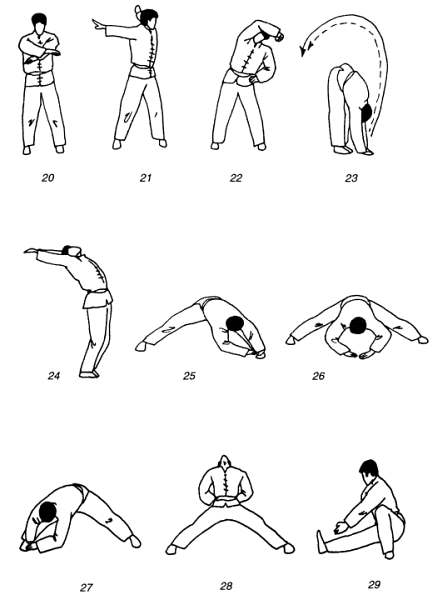 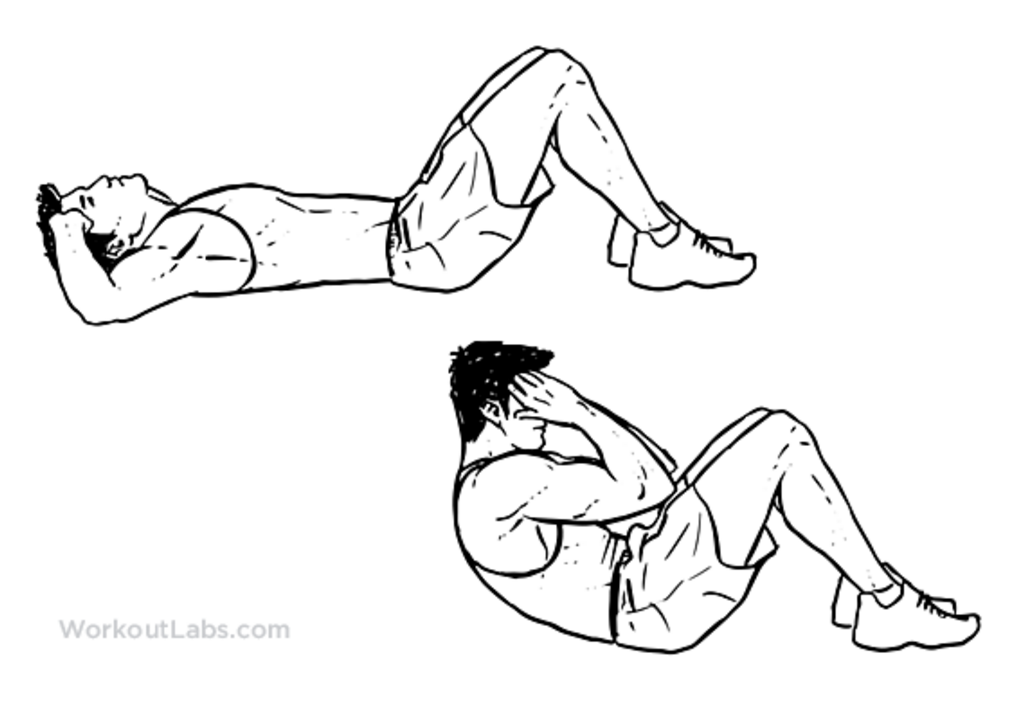 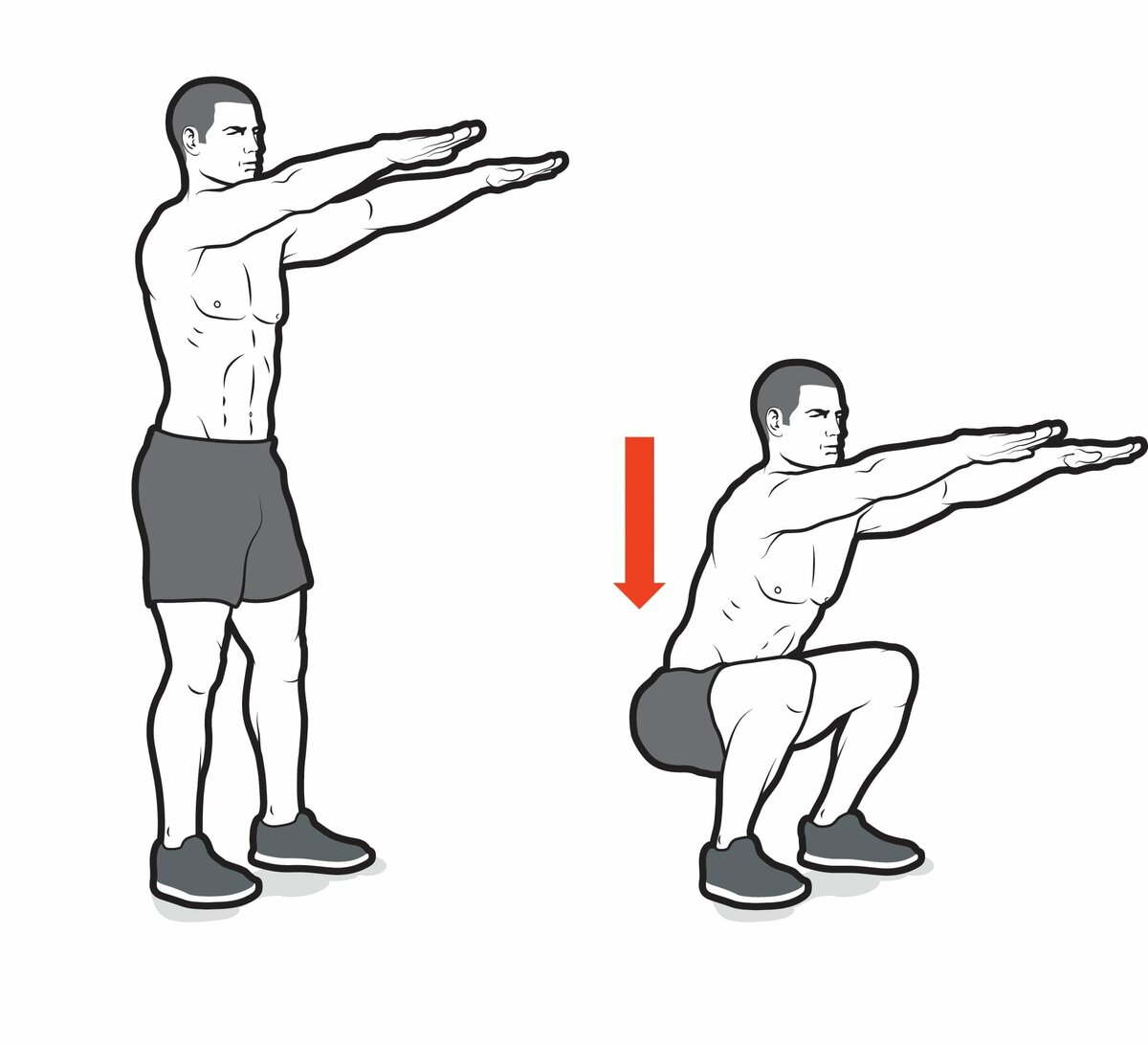 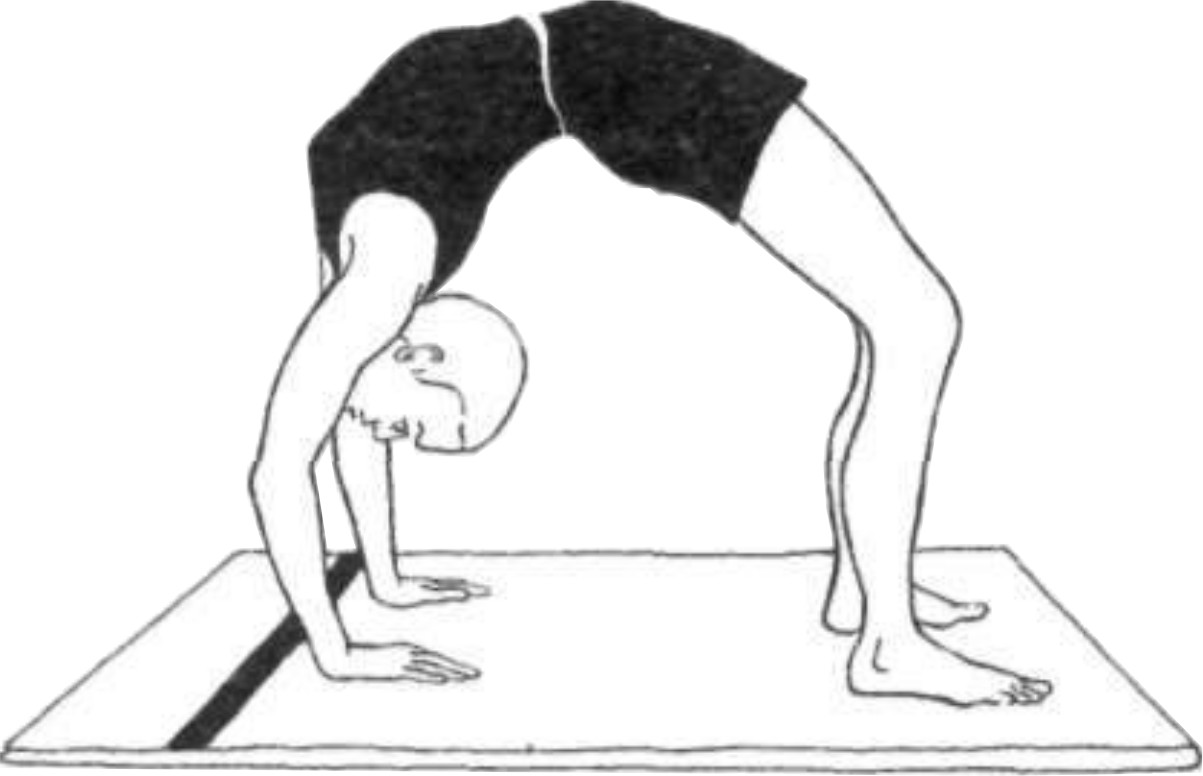 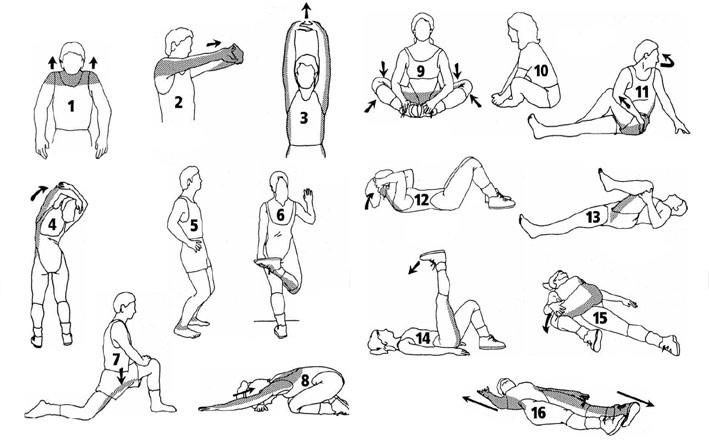 